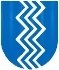 Pedagogisk rapport barnehagePedagogisk rapport for barnehage etter kartlegging og utprøving av tiltak. Vedlegg til tilvising og søknad om ny sakkyndig vurdering.Fyll inn det som er relevant for barnet og i forhold til forventa utvikling. Pedagogisk rapport barnehagePedagogisk rapport for barnehage etter kartlegging og utprøving av tiltak. Vedlegg til tilvising og søknad om ny sakkyndig vurdering.Fyll inn det som er relevant for barnet og i forhold til forventa utvikling. NamnFødselsdatoBarnehage AvdelingMorsmål/andre språk i heimenButid i NoregNår var syn/høyrsle sist sjekka? Resultat?Kor lenge har barnet gått i barnehage? Kjent barnet kor lenge (månader/år)Opphaldstid pr vekeBakgrunn for tilvising til PPTRapporten er utarbeida avRapporten er utarbeida avRapporten er utarbeida avPedagogisk leiarDato: Sign.StyrarDato: Sign.Føresette er gjort kjent med innhaldet (dato): Føresette er gjort kjent med innhaldet (dato): Føresette er gjort kjent med innhaldet (dato): Arbeidet i barnehagen innanfor det ordinære barnehagetilbodetEtter Lov om barnehagar §34 c skal man undresøkje om barnet sine behov kan ivaretakast innanfor det ordinære barnehagetilbodet. Desse tiltaka og barnehagen si vurdering av effekten av tiltaka skal beskrivast her.Arbeidet i barnehagen innanfor det ordinære barnehagetilbodetEtter Lov om barnehagar §34 c skal man undresøkje om barnet sine behov kan ivaretakast innanfor det ordinære barnehagetilbodet. Desse tiltaka og barnehagen si vurdering av effekten av tiltaka skal beskrivast her.Har barnet vore drøfta med PPT (barnehagekontakt)? Organisatoriske rammer rundt barnet/ på avdelinga. Tal på barn og vaksne (evt også neste barnehageår), pedagog/ assistent/fagarbeidar/ressurspedagog. Aktuell kompetanse i barnehagenBeskriving av avdelinga sin dagsplan/vekeplanHar barnet hatt stort fråvær? Evt begrunningHar det vore gjennomført og systematisk evaluert tiltak? Kor lenge har tiltaket/tiltaka vore prøvd? Beskriv.Barnehagen sine satsingsområder. Kva har de ekstra fokus på?Beskriv læringsmiljøet.Gruppeleiing, barns medverknad, relasjonar, venskapKva kan PPT bidra med for at du som pedagog skal kunne leggje til rette for ei tilfredsstillande utvikling?Beskriv relasjonen mellom barnet og dei vaksneBeskriv korleis barnet er inkludert i barnehagemiljøet. Opplever de at barnet er trygt?Beskriv samarbeidet barnehage-heimBakgrunnsopplysningarBakgrunnsopplysningarKort beskriving av barnet (trivsel, interesser og styrker)Utfordringar i barnet sin kvardagOpplysningar om barnet sin oppstart i barnehagenAllmenn helsetilstand for barnetAndre forhold av særleg betydning for barnets fungering (heimeforhold, sjukdom, spesielle hendingar)Kartlegging, resultat og pedagogen si vurdering av desseKartlegging, resultat og pedagogen si vurdering av desseTrasAlle medAnna kartleggingSpråk (beskriv kva barnet meistrar og kva barnet må øva meir på)Språk (beskriv kva barnet meistrar og kva barnet må øva meir på)Beskriv grunnleggande kommunikasjonsdugleik (turtaking, augekontakt, initiativ til samhandling/samtale, merksemd)Beskriv barnet sin motivasjon for å lære språk (imitering, gjentaking felles fokus)Språkforståing (forståing av ord/ omgrep/setningar/situasjonsuavhengig språk, forstå ein samtale rundt eit bilete/tema, følgje opp raud tråd i ei historie, forståing morsmål vs norsk)Talespråk (ordproduksjon, setningsproduksjon, uttale, morsmål vs norsk)Har barnet motteke logopedhjelp? (evt når, kvifor)Språk i bruk (brukar barnet språket aktivt, forteljarglede, korleis tek barnet kontakt med andre, kommunikasjon med andre barn/vaksne, held barnet raud tråd i forteljing, bruk av mimikk/gester/kroppsspråk)Språkleg medvit (medvit for lyd, leik med lydar og ord, leikeskriving/lesing, songleikar)Gjennomførte tiltak (når, varighet, resultat)Sosial kompetanse (beskriv kva barnet meistrar og kva barnet må øva meir på)Sosial kompetanse (beskriv kva barnet meistrar og kva barnet må øva meir på)Sjølvkontroll (td vente på tur, ta imot beskjedar, kontrollera sinne og evna til å halda ut)Sjølvhevding (td openheit, tryggleik, ta kontakt andre, si meining, lese sosiale situasjonar, ta korreksjon)Samarbeid (td hjelpa kvarandre, dela med andre, støtta andre, visa omsorg)Samspelsevne (td initiativ til leik, motta innspel frå andre, utvikla og følgja leiken)Leikeferdigheitar (leikerepetoar inne/ute, rolle-/late som-/fantasileik) Gjennomførte tiltak. Beskriv effekt og varigheit av tiltaka.Emosjonell fungering (beskriv kva barnet meistrar og kva barnet må øva meir på)Emosjonell fungering (beskriv kva barnet meistrar og kva barnet må øva meir på)Trivsel. Korleis trivst barnet i barnehagen? Glede/humorInteresse for nye aktivitetarInteresse for aktivitetar barnet ikkje sjølv velFleksibilitet/rigiditetEmpati. Forståing for egne og andre sine kjenslerGjennomførte tiltak (når, varighet og resultat)Merksemd og interesse for læring (beskriv kva barnet meistrar og kva barnet må øva meir på)Merksemd og interesse for læring (beskriv kva barnet meistrar og kva barnet må øva meir på)Beskriv korleis barnet meistrar å oppretthalda leik og aktivitet ? (ved eigenvalt aktivitet/ vaksenstyrt aktivitet)Beskriv korleis barnet starter opp og avsluttar ein aktivitet (ved eigenvalt aktivitet/ vaksenstyrt aktivitet)Beskriv korleis barnet mottek felles beskjedarKorleis meistrar barnet overgangssituasjonar?Beskriv interesse for læring (oppsøkjer læringssituasjonar, er aktivt utforskande og eksperimenterande, søkjer etter nye utfordringar og kunnskap)Gjennomførte tiltak (når, varighet og resultat)Motoriske dugleikar(beskriv kva barnet meistrar og kva barnet må øva meir på)Motoriske dugleikar(beskriv kva barnet meistrar og kva barnet må øva meir på)Er det uro knytt til motoriske dugleikar? Grovmotorikk, finmotorikk, adl. Beskriv. 